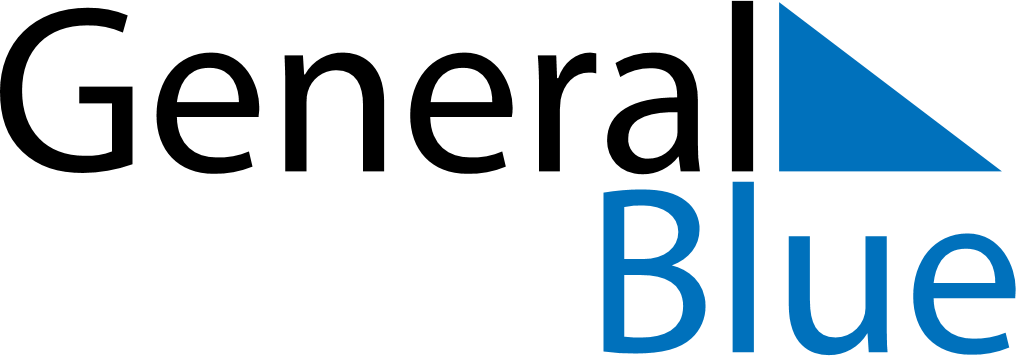 August 2027August 2027August 2027August 2027August 2027August 2027GuyanaGuyanaGuyanaGuyanaGuyanaGuyanaMondayTuesdayWednesdayThursdayFridaySaturdaySunday1Emancipation Day23456789101112131415Youman Nabi16171819202122232425262728293031NOTES